House for RentThis is a 3-Bedroom home in Berrien Springs, MI with additional space that has been used as a fourth bedroom.  It has 1.5 baths and is conveniently located near a park.  It is walking distance to downtown and a few minutes drive to Andrews University.  This home has old style charm with a recently remodeled kitchen and porch.  Laundry hook up in basement.  Zoning allows rental to single family unit only.  The house has a two-car detached garage.  1 year lease minimum.  Rent $975 + utilities.  Please call 269-487-8313 or 574-261-0586.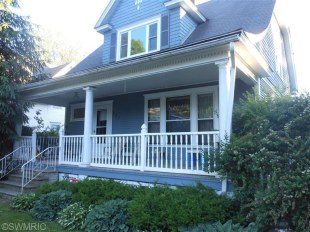 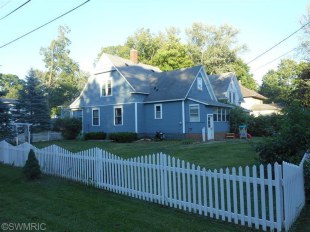 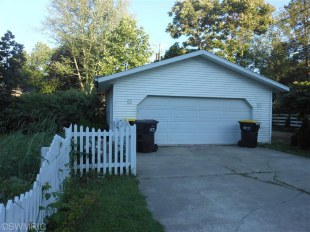 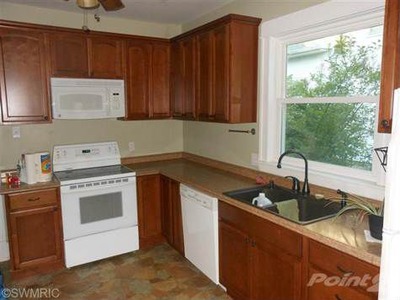 